Attaining Competitiveness through Competition Law: A Universal Perspective in Indian ContextVijay Kumar ChaurasiaLaw Officer, Indian Oil Corporation Ltd, Odisha, IndiaE-Mail- vijaykumarchaurasia123@gmail.comAbstract: In the era of digitalization, competitiveness is must for the survival of economic entities. The survival is the most efficient one. Though in U.S. the Competition Law is not a single legislation unlike India. In U.S. there are Antitrust laws like Sherman Act, Clayton Act, Robinson Act to regulate and prohibit antitrust activities whereas in European Countries there is common law known as EC Competition Law and there is common Authority i.e. EC Commission for dealing with the competition issues with other countries and European Countries. As far as India is concerned, before Competition Law there was MRTP Act, 1969. After 1990 when Indian economy was opened for the World, it was very difficult to regulate the market with the provisions of MRTP Act, 1969. In the Year 2002, the Competition Act, 2002 replaced the MRTP Act, 1969 but the Commission actually started functioning from the year 2009.[Chaurasia, Vijay Kumar. Though the phenomenon of Competition Commission of India is new but the Commission is functioning well & there are some leading decisions of the Commission which are to be really appreciated like DLF Decision given by the Competition Commission of India. N Y Sci J 2015;8(10):38-43]. (ISSN: 1554-0200). http://www.sciencepub.net/newyork. 8Key Words: Competition Law, Competitiveness, Antitrust Law, Efficiency, Dominance, MRTP Commission, EC Competition Law.LIST OF ABBREVIATIONSAJ		American JournalArt		 ArticleCCI		Competition Commission of IndiaSC		Supreme CourtDoc.		DocumentDOJ		Department of JusticeEC		European CommunitiesECC		European Competition CommissionECJ		European Court of JusticeECR		European Court ReportsEd.		EditionEur.		EuropeanECN		European Competition NetworkFTC		Federal Trade CommissionICN		International Competition NetworkILR		International Law ReviewInt’l		InternationalJ.		JournalL.		LawMLAT		Mutual Legal Assistance TreatyMOU		Memorandum of UnderstandingMRTP		Monopolies and Restrictive Trade PracticesNYUJ		New York University JournalOECD		Organization for Economic Co-operation DevelopmentOFT		Office of Fair Tradingp.		pagePara		paragraphpp.		pagesRep.		ReporterRes.		ResolutionRev.		ReviewTOR		Treaty of RomeTRIPS		Trade Related Aspects of Intellectual Property RightsUNCTAD	United Nations Conference on Trade and DevelopmentVCLT		Vienna Convention on the Law of TreatiesVol.		VolumeWTO		World Trade OrganizationIntroduction:Attaining competitiveness through competition is the mixed question of law and economics whereas competitiveness through competition is one of the aims and objects of Competition Policy. Competition policy throughout the world revolves around the term ‘competition’ of which legislative definition has not been given. According to writer competition is an instrument of excellence, efficiency and satisfaction. The writer states that the actual competitiveness may be achieved only by actual enforcement of competition policy after doing economic analysis of market. In People v. Sheldon the court stated that COMPETITION is the life of trade. If competition policy is not enforced appropriately, the trade and business would be crumpled. It is not possible to give a statutory, comprehensive or straight jacket definition of the term ‘competition’ because if a statutory definition of the term ‘competition’ is given, the narrow approach may affect the competition and the definition clause itself may be anticompetitive but inclusive definition may be cited by the legislature. Black’s Law Dictionary defines competition stating that competition refers to the effort or action of two or more commercial interests to obtain the same business from third parties.Competitiveness may be achieved through competition if competition is regulated by competition policy and there is actual enforcement of such policy otherwise in the absence of such enforcement, competition policy would be good for nothing. According to write-up the following points should be discussed in order to attain competitiveness through competition:Virtues of competition increase the economic efficiencyNexus between economic theory and competition lawAttaining competitiveness by regulating price practices under competition policyAttaining competitiveness through competition advocacyWhether Section 32 of the Competition Act, 2002 is sufficient to attain competitiveness?Role of international organizations to co-operate and to attain competitivenessWhether patent monopoly increases competitiveness?Attaining competitiveness by applying Rule of reason and per se ruleAbuse of dominant position eliminates competitionAccording to author the scope of competition lies in fair, horizontal, perfect and vertical competition. The increasing scope of trade and business has also increased the scope of competition. Competition policy is an instrument to promote fair competition and increase the economic efficiency so that trade and business can be given a new dimension.Virtues of competition increase the economic efficiencyThe virtue or magic of competition which increases economic efficiency depends on the following factors:Competition tends to provide purchasers with a range of choices.Competition can provide incentive for firms to become more efficient.Competition is often said to provide an incentive for technological progress. The best way to increase the total receipts is the technological progress.It can also be argued that competition in economic markets is most consistent with a democratic political system.Competition increases the allocative efficiency, productive efficiency and dynamic efficiency. As a general rule, the limitation of market power and prevention of abuse of dominant positions enhances the allocative efficiency by reducing deadweight loss and forcing inefficient firms to make way for more efficient ones. Competition policy also contributes to dynamic efficiency by restricting the ability of dominant firms or group of firms to insulate themselves from competition and thus avoid the need to innovate in order to protect their market shares. Ultimately, effective competition helps to motivate managers to minimize “slack” or “X-inefficiency”. As Hicks famously remarked, “The best of all monopoly profits is a quite life.Nexus between economic theory and competition law:Economic theory attempts to establish a framework with which to analyze what Goods would be produced, how much of those goods, and how the goods will be distributed? Here the question of competition policy comes. In order to stand in the market, several measures may be adopted by the manufacturers to produce the goods and supply the same but the competition policy regulates the several measures taken by manufacturers to promote, enhance the competitiveness in the relevant market. Price determination of goods depends on supply and demand but the monopolist may control the price determination by taking artificial measures. For e.g. the monopolist may reduce the manufacture of said goods for short period. In this situation the demand would go up and the consumers are forced to pay high price for the same goods of same standard and same utility and the monopolist has option to increase the price of said goods. Such artificial measure taken by the monopolist would be anticompetitive. However, absolute monopoly is not possiblebut patent monopoly, copyright monopoly may be abused in such a way and therefore, the Competition authority has to look at the market situation that under which circumstances the prices go up and by the application of ‘rule of reason’ or ‘per se rule’, as the case may be, the appropriate action should be taken.Attaining competitiveness by regulating price practices under competition policySeveral price practices like excessive pricing, predatory pricing, price squeeze, rebate prices, price discrimination, refusal to deal & non-price contractual etc are the forms of price practices which affect competition in the market. Competitiveness may be achieved by regulating all these practices.Attaining competitiveness through competition advocacyCompetition advocacy is one of the tools to attain the competitiveness and therefore, under Section 49 (3) of the Competition Act, 2002 there is an obligation to take suitable measures for the promotion of competition advocacy, creating awareness and imparting training about competition issues. This is the beauty of the Competition Act, 2002 but in other jurisdiction there is no such provision regarding competition advocacy in order to attain competitiveness.Whether Section 32 of the Competition Act, 2002 is sufficient to attain competitiveness?Section 32 of the Competition Act, 2002 confers subject-matter jurisdiction on Competition Commission of India but the actual beauty of Section 32 of said Act lies in the extraterritorial enforcement jurisdiction. The better extraterritorial enforcement jurisdiction of Competition Commission of India depends on bilateral agreements with other States. In the absence of any bilateral agreement regarding competition law, under International law there would not be any obligation on any state to cooperate with Competition Commission of India and the beauty of Section 32 of the Competition Act, 2002 would be futile. In United States v. Aluminum Co of America Justice Hand laid down the principle of ‘effects doctrine’. The notion of this doctrine has been incorporated under Section 32 of the Competition Act, 2002 and the actual application and enforcement of such provision would attain the competitiveness through competition.Role of international organizations to co-operate and to attain competitiveness?OECD, UNCTAD and ICN are playing important role to cooperate for the enforcement and development of competition law. The Organization for Economic Cooperation and Development (‘the OECD’) is active in matters of competition policy. In 1995 it published a Revised Recommendation Concerning Cooperation between Member Countries on Restrictive Business Practices Affecting International Trade which provides further notification, consultation and cooperation in competition law cases involving the legitimate interest of foreign Governments; this Recommendation replaced an earlier one of 1986.Whether patent monopoly increases competitiveness?Patent monopoly and competition policy are two ways to attain the same objectives i.e. the economic and scientific development of society. But patent monopoly affects the competition and decreases the competitiveness when patent monopoly is abused. However under Section 140 of the Patent Act, 1970 certain restrictive conditions should be avoided but this provision is not sufficient to completely prohibit the abuse of patent monopoly. Section 83(f) of the Patent Act, 1970 ensures that the patent right is not abused by the patentee but what amounts abuse of patent monopoly which affects the competition, is a though job before Competition Commission of India to identify. Henceforth, the writer suggests that in case of interface between patent monopoly and competition policy regarding abuse of patent monopoly, competition policy should be applied. Under following circumstances abuse of patent monopoly decreases competitiveness:If patentee imposes unreasonable conditions while granting license.If patentee refuses to give the license without any justifiable reason.If patentee charges high prices for the patented product. (See. Fig.1).This is one of the examples of abuse of patent monopoly and this affects the economic efficiency and competition. The patent monopolist may charge unreasonable prices by regulating the quantity of patented products and generates more profit.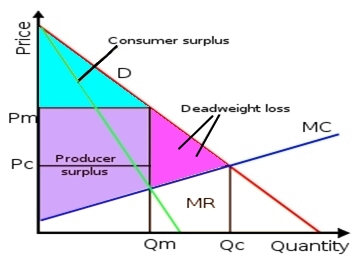 Fig. 1Figure 1. one of the examples of abuse of patent monopoly and this affects the economic efficiency and competition. The patent monopolist may charge unreasonable prices by regulating the quantity of patented products and generates more profit.Attaining competitiveness by applying the rule of reason or per se rule:Competitiveness may be attained only when competition law is interpreted and enforced properly. The rules for determining the impact of anti-competitive conduct on fair markets are the ‘rule of reason’ and ‘per se rule’. The rule of reason in examining the legality of restraints on trade was explained by the US Supreme Court in Board of Trade of City of Chicago v. US.In United States v. Socony-Vacuum Oil Co. the defendants were convicted of conspiring to raise gasoline prices by buying up and removing from the market. The US court applied per se rule in this case. In India also the Supreme Court of India applied the ‘rule of reason’ in Tata Engineering and Locomotive Co. Ltd v. Registrar of Restrictive Trade Agreement. In this case the court stated that the decision whether trade practice is restrictive or not has to be arrived at by applying the rule of reason and not on the doctrine that any restriction as to area or price will per se be restrictive trade practice. However, after the judgment of this case by amendment of Section 33(1) of MRTP Act in 1984, allocation of an area for the disposal of goods sold became a per se restrictive trade practice. Section 3(3)(a to d) of the Competition Act, 2002 is based on ‘per se rule’. Section 3(4)(a-e) of the Competition Act, 2002 is based on ‘rule of reason’.Abuse of dominant position eliminates competitionCompetitiveness comes through competition but abuse of dominant position kills competition. Regulatory provisions in this regard are Section 4 of the Competition Act, 2002 (in India), Article 82 (in European Communities) of the Treaty of Rome, 1957 and Section 2 of the Sherman Act, 1890 (in US). In United Brands and Hoffmann- La Roche, the European Court of Justice (ECJ) gave a definition of dominance that still stands today: a dominant position is a position of economic strength that enables a firm to prevent effective competition on the relevant market; a firm with a dominant position has the power “to behave to an appreciable extent independently of its competitors, its costumers and ultimately of its consumers.” Hence, competitiveness through competition may be achieved when abuse of dominant position is regulated.Conclusion And SuggestionThe writer concludes that attaining competitiveness through competition is the result of competition policy with the better understanding of economics. In the absence of or improper understanding of economics, competition policy cannot achieve its goal mentioned in the Preamble of The Competition Act, 2002.The writer’s views are suggestive rather than comprehensive and conclusive. The writer suggests that with the deeper understanding of economics to increase economic efficiency in trade, the Competition Commission of India should also emphasize on the enforcement part and particularly on extraterritorial enforcement jurisdiction of Competition law. The writer strongly suggests that India (like US, EU and Canada) should also enter into bilateral agreements and mutual legal assistance treaties for the better implementation and enforcement of Indian competition law outside the country in order to attain competitiveness through competition. But only this step is not sufficient, hence, Competition Commission of India should also use its weapon given under the proviso of Section 18 of Competition Act, 2002.